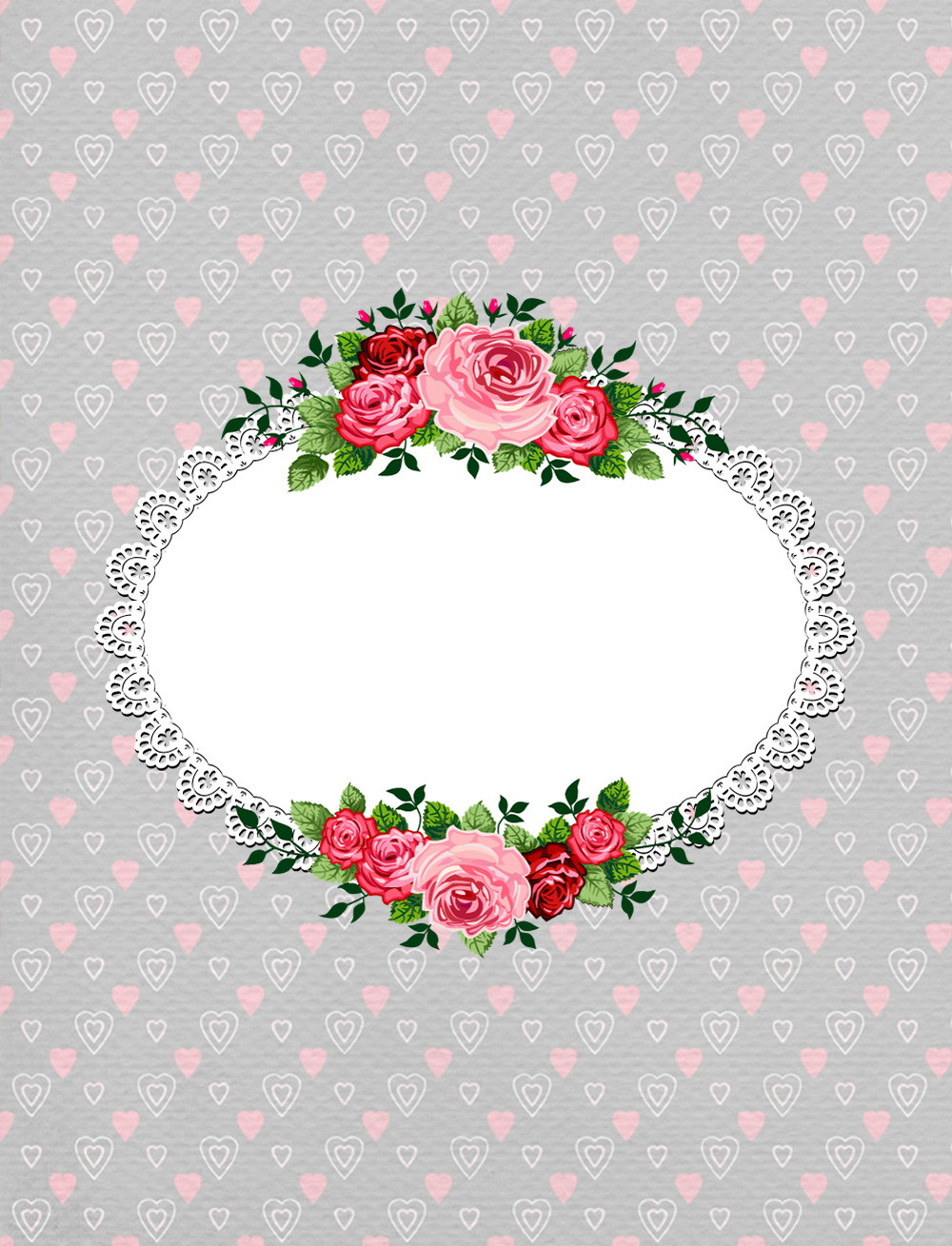 أولا : البيانات الوظيفية : ( 1 )  البيانات العلمية :( 2 ) بيانات التأهيل والتدريب 3بيانات برامج النمو المهني المقدمه من الوكيله :( 4 )  بيانات حصص التدريس : ( 5 )  ملخص حصص التدريس :  ( 6 )  بيانات الإصدارات الورقية للوكيلة : (7)  بيانات الإصدارات الرقمية للوكيلة : ( 8  أنشطة وفعاليات صفية ( حصة دراسية ) بيانات حصة الدرس رقم (       ) ثانيا : عناصر التقويم لوكيلة الشؤون المدرسية :ثالثا : الدعم العاجل والمقترح المقدم للوكيلة :رابعا : الاحتياجات التدريبية الوكيلة :قائدةالمدرسة :                                                                                  المشرفة التربوية :الاسم : ------------------------                                                                                                   الاسم : -------------------- التوقيع : ----------------------                                                                                                 التوقيع : ----------------------ثانيا : عناصر التقويم لوكيلة الشؤون التعليمية :ثالثا : الدعم العاجل والمقترح المقدم للوكيلة :رابعا : الاحتياجات التدريبية الوكيلة :قائدةالمدرسة :                                                                                  المشرفة التربوية :الاسم : ------------------------                                                                                                   الاسم : -------------------- التوقيع : ----------------------                                                                                                 التوقيع : ----------------------استمارة متابعة وكيلة الشؤون التعليميةثانيا : عناصر التقويم لوكيلة الشؤون الطلابية :استمارة متابعة وكيلة الشؤون اطلابيةاسم  وكيلة الشؤون اطلابية                                         التوقيع ثالثا : الدعم العاجل والمقترح المقدم للوكيلة :رابعا : الاحتياجات التدريبية الوكيلة :قائدةالمدرسة :                                                                                  المشرفة التربوية :الاسم : ------------------------                                                                                                   الاسم : -------------------- التوقيع : ----------------------                                                                                                 التوقيع : ----------------------مرقم الزياره  تاريخ الزياره اسم الموظفهرقم الصفحهملاحظاتالاسمالاسمالسجل المدنيالمستوىالدرجةاسم المدرسةاسم المدرسةإدارة التربية والتعليمإدارة التربية والتعليمالمرحلة الدراسيةالمرحلة الدراسيةالمرحلة الدراسيةالمرحلة الدراسيةالمرحلة الدراسيةالابتدائيةالابتدائيةالابتدائيةعدد الساعات التدريبيةعدد الساعات التدريبيةعدد أيام الغيابعدد أيام الغيابعدد ساعات التأخر والخروج المبكرعدد ساعات التأخر والخروج المبكرعدد ساعات التأخر والخروج المبكرعدد ساعات التأخر والخروج المبكرعدد ساعات التأخر والخروج المبكرعدد الساعات التدريبية في التخصصعدد الساعات التدريبية في التخصصعدد الساعات التدريبية في التخصصحجم الفجوة للعام المنصرمفي اختبار القدراتفي اختبار القدراتحجم الفجوة للعام المنصرمفي الاختبار التحصيليفي الاختبار التحصيليمتوسط التقييم للقائدةمتوسط التقييم للقائدةمتوسط التقييم للقائدةمتوسط التقييم للقائدةمتوسط التقييم للقائدةالفصل الدراسي الأولالفصل الدراسي الأولالفصل الدراسي الأولالفصل الدراسي الثانيالفصل الدراسي الثانيالفصل الدراسي الثانينهاية العامنهاية العامنهاية العامعددمسمى المؤهلجهة الإصدارتاريخهالتخصصالتقديرتربويغير تربويعددعنوان البرنامج التدريبي أو الدورةالجهة المدربةتاريخ التدريبمجال التدريبعدد ساعات التدريبتخصصيغير تخصصيعددعنوان البرنامج التدريبي أو الدورةالفئه المستهدفهتاريخ التدريبمجال التدريبعدد ساعات التدريبتخصصيغير تخصصياليومالتاريخعدد الطلابنفذلم ينفذأسباب عدم التنفيذفعللم يفعلأسباب عدم التفعيلفعاليات الحصةفعاليات الحصةفعاليات الحصةاليومالتاريخعدد الطلابنفذلم ينفذأسباب عدم التنفيذفعللم يفعلأسباب عدم التفعيلنوع الفعاليةالفئة المستفيدةأثر الفعالياتالقيمإجمالي الحصص إجمالي المنفذإجمالي لم ينفذإجمالي فعلإجمالي لم يفعلالعددالنسبةعددنوع الإصدارعدد الصفحاتالعنوانتصنيف الإصدارالفئة المستهدفة عدد المستفيدينتقييم مستوى الإصدار1-2-3-عددنوع الإصدارمنشورغير منشورالعنوانتصنيف الإصدارالفئة المستهدفة عدد المستفيدينتقييم مستوى الإصدار1-2-اليومالتاريخالحصةالمادةفرع المادةالصفالفصلالشعبةعدد الطلاب الموضوعالمجالمالعنصردرجة العنصر المستحق ( 0-10)الشواهدالتخطيط1لديها رؤية واضحة لدورها في دعم كفاءة العمليات التربوية والتعليميةالتخطيط2أعدت خطة عمل لتحقق هذه الرؤياالتخطيط3استكمال تشكيل اللجان وفريق العمل وفق الدليل التنظيمي للمدرسةالتخطيط4استكمال تنفيذ العمليات والاجراءات وفق الأدلة التنظيمية والإجرائية للمدرسةالتخطيط5تشرف وتتابع أعمال اللجان وفرق العمل المشكلة في المدرسةالتنفيذووالمتابعة6تتابع توفير الاحتياجات من الكتب والاثاث المدرسي والتجهيزات والمستلزمات المدرسيةالتنفيذووالمتابعة7تتابع بشكل يومي مرافق المدرسة ونظافتها وما يحتاج منها إلى صيانةالتنفيذووالمتابعة8تتابع توفير جميع المستلزمات للمعامل والمختبرات ومصادر التعلمالتنفيذووالمتابعة9تتابع مستودعات المدرسةالتنفيذووالمتابعة10تتابع المقصف المدرسيالتنفيذووالمتابعة11تتابع حصر حوسبة جميع معلومات وبيانات المدرسةالتنفيذووالمتابعة12تتابع  الأصناف التي يتقرر صيانتها أو بيعها أو إتلافهاالتنفيذووالمتابعة13 تتابع جميع شئون العاملين في المدرسة14تتابع جميع شئون  المتعاقدين من الفنيين والمتعهدين لإجراء النظافة والصيانة الدورية15تتابع أعمال النقل المدرسي16تتابع تسليم وتسجيل جميع العهد للموظفات في المدرسة17تتابع الأرشيف وحفظ السجلات والملفات الخاصة بالمدرسة18تتابع أعمال المختبرات والمعامل في المدرسة19تتابع أعمال مركز مصادر التعلم بالمدرسة20تساند قائدة المدرسة في جميع ما يوكل إليها من أعمالمجموع الدرجات المستحقةالمدرسةاليومالتخصصالتاريخاسم الوكيلة رقم الزيارة(    )(    )(     )(    )(     )(    )السجلالبيانمتابعة ف1متابعة ف1متابعة ف2متابعة ف2ملاحظات /توصياتمنفذلم ينفذمنفذللم ينفذسجل تسليم الكتبتنظيم السجل وتسجيل الهدف والفهرسإعداده وفقا لنموذج المعتمد بالدليل الاجرائيكتابة الاسماء وفق القوائم المعتمدةاستكمال تواقيع تسليم الطالبات (منتظمات-منتسبات) لمقررات الفصلين نهاية كل فصلسجل قوائم الفصولالهدف من السجل و فهرسته وتنظيم السجلإعداده قبل بدء الدراسةومطابقته للواقع الفعلياعتماد القوائم من مديرة المدرسةسجل استئذان الطالباتتنظيم السجل وعنونته وتسجيل الهدف والفهرسإعداد السجل وفق النموذج المعتمد بالدليل الاجرائياستكمال البيانات والتواقيعتوقيع الطالبات في حالة العودة للمدرسة في نفس اليومسجل تسليم ملفات الطالباتتنظيم السجل وعنونته وتسجيل الهدف والفهرستسجيل محتويات الملف بالتفصيلاستكمال بيانات التوقيع للمستلمة والمسلمةملف التحصيل الدراسياستلام نسخة من بيان بحصر الطالبات المعيدات والمتأخرات دراسيا من المرشدة الطلابية يتم على ضوئه :-عقد الاجتماع بأمهات الطالبات المعيدات                          عقد الاجتماع بالمعلمات لمتابعة الطالبات المعيدات .عقد الاجتماع بأمهات الطالبات المتأخرات دراسيا                 عقد اجتماع بالمتأخرات دراسيا لمعرفة الاسباباكتمال التواقيع على محاضر الاجتماعالاطلاع على سجل الواجبات / النشاط للطالبات المعيدات وتدوين المتابعة والملاحظاتبيان بأسماء الطالبات المعيدات والمتأخرات دراسيا اللاتي تم تكريمهنبيان بأسماء الطالبات المتفوقات والخدمات المساندة وأساليب الدعم لهنملف تحويل طالبة من تحفيظ الى عامتنفيذه وفق النموذج  المعتمد بالدليل الاجرائيمنظم ، مكمل ، مفهرسكشف بيانات طالبات المرحلة الثانويةاكتمال البيانات المطلوبةمطابقة المعلومات للمستندات الرسميةملف حصر الطالبات المستحقات للإعانةتنفيذه وفق النموذج المعتمد بالدليل الاجرائيمكتملة البيانات والتواقيعالرقمالدعم المقترحمجاله ( أساسي , مساند , تخصص )الأسلوب المقترح لتنفيذه1-2-3-4-5-الرقمالاحتياج التدريبيالجهة المنفذةمسئول المتابعة1-2-3-4-5-المجالمالعنصردرجة العنصر المستحق ( 0-10)الشواهدالتخطيط1لديها رؤية واضحة لدورها في دعم كفاءة العمليات التربوية والتعليميةالتخطيط2أعدت خطة عمل لتحقق هذه الرؤياالتخطيط3استكمال تشكيل اللجان وفريق العمل وفق الدليل التنظيمي للمدرسةالتخطيط4استكمال تنفيذ العمليات والاجراءات وفق الأدلة التنظيمية والإجرائية للمدرسةالتخطيط5تشرف وتتابع أعمال اللجان وفرق العمل المشكلة في المدرسةالتنفيذووالمتابعة6تتابع توفير الاحتياجات من الكتب والاثاث المدرسي والتجهيزات والمستلزمات المدرسيةالتنفيذووالمتابعة7تتابع بشكل يومي مرافق المدرسة ونظافتها وما يحتاج منها إلى صيانةالتنفيذووالمتابعة8تتابع توفير جميع المستلزمات للمعامل والمختبرات ومصادر التعلمالتنفيذووالمتابعة9تتابع مستودعات المدرسةالتنفيذووالمتابعة10تتابع المقصف المدرسيالتنفيذووالمتابعة11تتابع حصر حوسبة جميع معلومات وبيانات المدرسةالتنفيذووالمتابعة12تتابع  الأصناف التي يتقرر صيانتها أو بيعها أو إتلافهاالتنفيذووالمتابعة13 تتابع جميع شئون العاملين في المدرسة14تتابع جميع شئون  المتعاقدين من الفنيين والمتعهدين لإجراء النظافة والصيانة الدورية15تتابع أعمال النقل المدرسي16تتابع تسليم وتسجيل جميع العهد للموظفات في المدرسة17تتابع الأرشيف وحفظ السجلات والملفات الخاصة بالمدرسة18تتابع أعمال المختبرات والمعامل في المدرسة19تتابع أعمال مركز مصادر التعلم بالمدرسة20تساند قائدة المدرسة في جميع ما يوكل إليها من أعمالمجموع الدرجات المستحقةالرقمالدعم المقترحمجاله ( أساسي , مساند , تخصص )الأسلوب المقترح لتنفيذه1-2-3-4-5-الرقمالاحتياج التدريبيالجهة المنفذةمسئول المتابعة1-2-3-4-5-المدرسةاليومالتخصصالتاريخاسم الوكيلة رقم الزيارة(    )(    )(     )(    )(     )(    )مالسجلالبيانمتابعة ف1متابعة ف1متابعة ف2متابعة ف2ملاحظات /توصياتمالسجلالبيانمنفذلم ينفذمنفذللم ينفذ1الخطة الفصلية للمادةالخطة الفصلية للمادة الدراسية معتمدة من مديرة المدرسة وفق النموذج المعتمد بالدليل الاجرائي 2سجيل توزيع حصص الانتظارمعد وقفا النموذج  المعتمد بالدليل الاجرائي توزيع الحصص بدقة على المعلمات ومراعاة العدالةاعتماد جدول حصص الانتظارتحديد المعلمات الغائبات بشكل يومي وجداولهن. تحديد المعلمات البديلات واكتمال تواقيعهن  متابعة مديرة المدرسة لسير العمل بالسجل واعتماده3سجل الإشراف اليوميتحديد الموظفات (إداريات_معلمات) المكلفات بالإشراف اليومي وأخذ تواقيعهن بالعلم تحديد مواقع الإشراف اليومي لكل موظفة إعداد التقرير الأسبوعي عن سير الإشرافاعتماد الجدول من وكيلة الشؤون التعليمية و مديرة المدرسةاكتمال التواقيع4سجل المناوبة اليوميةتحديد الموظفات (إداريات_معلمات) المناوبات وأخذ تواقيعهن بالعلم وفق النموذج المعتمد تسجيل جميع الملحوظات على الطلاب قبل الدوام وبعده.اكتمال التواقيع .5سجل متابعة وتطوير أداء المعلمات تنظيم الملف و فهرستهتنفيذه وفق النموذج المعتمد بالدليل الاجرائي اعتماده من المشرفة التربوية 6ملف التقاريرمفهرس منظم / اكتمال محتوياته  اسم وكيلة الشؤون التعليمية                                   المجالمالعنصردرجة العنصر المستحق ( 0-10)الشواهدالتخطيط 1لديها رؤية واضحة لدورها في دعم كفاءة العمليات التربوية والتعليميةالتخطيط 2أعدت خطة عمل لتحقق هذه الرؤياالتخطيط 3استكمال تشكيل اللجان وفريق العمل وفق الدليل التنظيمي للمدرسةالتخطيط 4استكمال تنفيذ العمليات والإجراءات وفق الأدلة التنظيمية والإجرائية للمدرسةالتخطيط 5تشرف وتتابع أعمال اللجان وفرق العمل المشكلة في المدرسةالقبولوالتسجيل6تدير عمليات تسجيل الطالبات المستجداتالقبولوالتسجيل7تنهي إجراءات نقل الطالبات من وإلى المدرسة المتابعة والتنفيذ8تتابع توزيع المقررات الدراسية على الطالبات مع بداية كل فصل دراسيالمتابعة والتنفيذ9تتابع سجلات وملفات الطالبات وتحديثهاالمتابعة والتنفيذ10تتابع قاعدة البيانات الخاصة بالطالبات وتحدثهاالمتابعة والتنفيذ11تتابع حضور الطالبات وانتظامهن وانضباطهنالمتابعة والتنفيذ12تتابع غياب الطالبات والاتصال بأولياء الأمورالمتابعة والتنفيذ13تتابع صرف مكافآت وإعانات طالبات المدرسة14تتابع حالات الطالبات المرضية15تتابع التغيرات التي تطرأ على وضع الطالبات16تتابع الحالات الاجتماعية والاقتصادية للطالبات17تتابع أعمال الإرشاد الطلابي في المدرسة18تتابع سلوكيات الطالبات المخالفة في المدرسة19تتابع معالجة سلوكيات الطالبات في المدرسة20تتابع برنامج واحتياج النشاط من اللوازم والأدوات21تتابع خطط وبرامج أنشطة الطلاب اللا صفية22تتابع نتائج الاختبارات والتقويم ورصد المهارات على النظام الحاسوبي المعتمد23تساند قائدة المدرسة في جميع ما يوكل إليها من أعمالمجموع الدرجات المستحقةالمدرسةاليومالتخصصالتاريخاسم الوكيلة رقم الزيارة(    )(    )(     )(    )(     )(    )مالسجلالبيانمتابعة ف1متابعة ف1متابعة ف2متابعة ف2ملاحظات /توصياتمنفذلم ينفذمنفذللم ينفذ1سجل تسليم الكتبتنظيم السجلتسجيل الهدف والفهرسإعداده وفقا لنموذج المعتمد بالدليل الاجرائيكتابة الاسماء وفق القوائم المعتمدةاستكمال تواقيع استلام الطالبات (منتظمات-منتسبات) لمقررات الفصليناستكمال تواقيع تسليم الطالبات (منتظمات-منتسبات) لمقررات الفصلين نهاية كل فصل2سجل قوائم الفصولالهدف من السجل و فهرستهتنظيم السجلإعداده قبل بدء الدراسةمطابقته للواقع الفعلياعتماد القوائم من مديرة المدرسةتنفيذه وفقا لم اورد في دليل عمل الوكيلة3سجل استئذان الطالباتتنظيم السجل وعنونتهتسجيل الهدف والفهرسإعداد السجل وفق النموذج المعتمد بالدليل الاجرائياستكمال البيانات والتواقيعتوقيع الطالبات في حالة العودة للمدرسة في نفس اليوم4سجل تسليم ملفات الطالباتتنظيم السجل وعنونتهتسجيل الهدف والفهرستسجيل محتويات الملف بالتفصيلاستكمال بيانات التوقيع للمستلمة والمسلمةمالسجلالبيانمتابعة ف1متابعة ف1متابعة ف2متابعة ف2ملاحظات /توصياتمنفذلم ينفذمنفذللم ينفذ5ملف التحصيل الدراسياستلام نسخة من بيان بحصر الطالبات المعيدات والمتأخرات دراسيا من المرشدة الطلابية يتم على ضوئه عقد الاجتماع بأمهات الطالبات المعيداتعقد الاجتماع بالمعلمات لمتابعة الطالبات المعيدات .عقد الاجتماع بأمهات الطالبات المتأخرات دراسياعقد اجتماع بالمتأخرات دراسيا لمعرفة الاسباباكتمال التواقيع على محاضر الاجتماعالاطلاع على سجل الواجبات / النشاط للطالبات المعيدات وتدوين المتابعة والملاحظاتبيان بأسماء الطالبات المعيدات والمتأخرات دراسيا اللاتي تم تكريمهنبيان بأسماء الطالبات المتفوقات والخدمات المساندة وأساليب الدعم لهن6ملف تحويل طالبة من تحفيظ الى عامتنفيذه وفق النموذج  المعتمد بالدليل الاجرائيمنظم ، مكمل ، مفهرس7كشف بيانات طالبات المرحلة الثانويةاكتمال البيانات المطلوبةمطابقة المعلومات للمستندات الرسمية8ملف حفظ الوثائقمفهرس ، منظموضع خط تحت البيانات المطلوبةملف حصر الطالبات المستحقات للإعانةتنفيذه وفق النموذج المعتمد بالدليل الاجرائيمكتملة البيانات والتواقيعملف التقاريرمنظم / مفهرسمكتمل محتوياتهالرقمالدعم المقترحمجاله ( أساسي , مساند , تخصص )الأسلوب المقترح لتنفيذه1-2-3-4-5-الرقمالاحتياج التدريبيالجهة المنفذةمسئول المتابعة1-2-3-4-5-